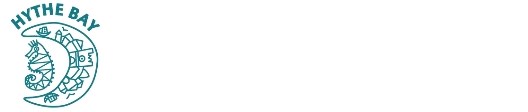 Registration at Hythe Bay Children’s CentreChild DetailsQuestionsDietaryAt this Nursery the Free Early Education hours are offered in the following formats:You will be invoiced in the usual way showing how many FEE hours your child is receiving in that period and what the additional charges are. Please note that the FEE can be split between 2 providers up to a maximum of 30 hours. We charge a small contribution from parents to help towards the cost of administration, meals, trips and extra-curricular activities. This will be a charge of £3 per week per child from September 2019, for children who are in receipt of funded hours.Forename:Forename:Date Of Birth:Middle Name:Middle Name:Gender:Surname:Surname:Ethnicity:Known As:Known As:Language:Address:Address:Religion:Postcode:Birth Certificate Number:Issue Date:Postcode:Birth Certificate Number:Issue Date:Sibling(s) currently at nursery:Bill Payer DetailsTitle:Bill Payer DetailsTitle:Home Tel:Home Tel:Forename:Forename:Work Tel:Work Tel:Surname:Surname:Mobile No:Mobile No:Address:Address:Email:Bank Details (If paying by direct debit) Sort Code:Account No:Email:Bank Details (If paying by direct debit) Sort Code:Account No:Postcode:Postcode:Account Name:Account Name:Primary ContactPrimary ContactParental Responsibility: Yes/NoAuthorised Pickup: Yes/NoAuthorised Pickup: Yes/NoTitle:Title:Emergency Contact: Yes/NoEmergency Contact: Yes/NoForename:Forename:Relationship to child:Relationship to child:Surname:Surname:Home Tel:Home Tel:Address:Address:Work Tel:Place of Work:Work Tel:Place of Work:Postcode:Postcode:Mobile No:Mobile No:Other info:Other info:Email:Email:Contact 2Contact 2Contact 2Parental Responsibility:Yes/NoAuthorised Pickup: Yes/NoAuthorised Pickup: Yes/NoAuthorised Pickup: Yes/NoAuthorised Pickup: Yes/NoTitle:Title:Title:Emergency Contact: Yes/NoEmergency Contact: Yes/NoEmergency Contact: Yes/NoEmergency Contact: Yes/NoForename:Forename:Forename:Relationship to child:Relationship to child:Relationship to child:Relationship to child:Surname:Surname:Surname:Home Tel:Home Tel:Home Tel:Home Tel:Address:Address:Address:Work Tel:Place of Work:Work Tel:Place of Work:Work Tel:Place of Work:Work Tel:Place of Work:Postcode:Postcode:Postcode:Mobile No:Mobile No:Mobile No:Mobile No:Other info:Other info:Other info:Email:Email:Email:Email:Contact 3Contact 3Parental Responsibility: Yes/NoParental Responsibility: Yes/NoParental Responsibility: Yes/NoAuthorised Pickup: Yes/NoAuthorised Pickup: Yes/NoTitle:Title:Emergency Contact: Yes/NoEmergency Contact: Yes/NoForename:Forename:Relationship to child:Relationship to child:Surname:Surname:Home Tel:Home Tel:Address:Address:Work Tel:Place of Work:Work Tel:Place of Work:Postcode:Postcode:Mobile No:Mobile No:Other info:Other info:Email:Email:Doctor's Details Name:Doctor's Details Name:Tel:Tel:Practice Name: Address:Postcode:Other info:Practice Name: Address:Postcode:Other info:Emergency Tel:Emergency Tel:Are there any special dietary requirements?                      Yes/NoAdditional Info (if applicable):Yes/NoYes/NoDoes the child have any allergies?                           Yes/NoAdditional Info (if applicable):HealthYes/NoYes/NoAre there any special Health considerations?               Yes/No  Additional Info (if applicable):Please note the Nursery has a minimum booking requirement of at least two days per week.  Deposit - Non-funded places will be offered on the condition that a deposit is paid in advance. This is usually the cost of a weeks’ nursery sessions.Sibling discount - There is also a 10% discount given for a sibling attending the same setting.We offer Free Early Education – please read the relevant document for information about this.I sign to confirm that all the above information is accurate to the best of my knowledge and agree to inform the Nursery if any details change.Name of Parent/Carer:	Signature:	Date:Main Nursery (open Monday – Friday for up to 48 weeks per year)     No session is to be longer than 10 hours per day or shorter than 3 hours per day.  Any sessions taken in addition to the FEE will be charged for.Universal Entitlement or Free For Two Funding (a maximum of 15 hours):Over 38 weeks (term time only): The first 15 hours per week are free during term time to a maximum of 570 hours over a minimum of 2 days. Over 48 weeks (‘Stretched Funding’): The first 12 hours per week are free over 48 weeks to a total of 570 hours.   However a stretched place of 12 hours over 48 weeks equals 576 hours which exceeds the maximum by 6 hours.  If you do decide to take up the ‘stretched offer’ you will be given the option ofRemoving your child from the setting, orPaying for the additional 6 hours.Extended Entitlement (a maximum of 15 hours) 3 & 4 year olds:Over 38 weeks (term time only): The first 30 hours (15 hours Universal + 15 hours Extended Entitlement maximum) per week are free during term time to a maximum of 1140 hours.   Charges apply to additional hours and during holiday periods. Over 48 weeks (‘Stretched Funding’): The first 24 hours per week (15 hours Universal + 15 hours Extended Entitlement maximum) are free over 48 weeks to a maximum of 1140 hours.   However a stretched place of 24 hours over 48 weeks equals 1152 hours which exceeds the maximum by 12 hours.  If you do decide to take up the ‘stretched offer’ you will be given the option ofRemoving your child from the setting, orPaying for the additional 12 hours.Little Nursery (open Monday - Friday term time only for 38 weeks per year)Charges apply for any hours taken in addition to the FEE.  No session is to be longer than 6 hours per day or shorter than 3 hours per day.Universal Entitlement and Free For Two Funding (a maximum of 15 hours): The first 15 hours per week are free during term time to a maximum of 570 hours. Extended Entitlement (a maximum of 15 hours) 3 & 4 year olds: The first 30 hours (15 hours Universal + 15 hours Extended Entitlement maximum) per week are free during term time to a maximum of 1140 hours.  